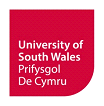 YOUR DETAILSDETAILS OF STUDENT AGAINST WHOM ALLEGATIONS ARE BEING MADEDETAILS OF THE ALLEGED MISCONDUCTEVIDENCEDETAILS OF POSSIBLE WITNESSESDETAILS OF ANY ACTION ALREADY TAKENDECLARATIONThis form is available in Welsh. Mae’r ffurflen hon ar gael yn Gymraeg.Please ensure that you have read and understood the Student Code of Conduct and the Student Conduct Procedure available at: https://registry.southwales.ac.uk/student-regulations/student-conduct/This form should be submitted to the Student Casework Unit via: studentcasework@southwales.ac.ukSurname:First Name(s):Student number:Students onlyJob Title:Staff onlyEmail address:Telephone Number:Surname:First Name(s):Course:If knownStudent number:Date of incident:Time of incident:Location:e.g. did the alleged misconduct take place on a university campuse.g. did the alleged misconduct take place on a university campuse.g. did the alleged misconduct take place on a university campusDescription of incident:Please tick the boxes that you believe best describes the allegation of misconduct:6.3.1 Physical misconduct:6.3.1 Physical misconduct:PunchingKickingSlappingBitingPulling hairPushing/shoving6.3.2 Sexual misconduct:6.3.2 Sexual misconduct:Engaging, or attempting to engage in sexual intercourse or a sexual act without consentSharing private sexual materials of a sexual nature without consentKissing and/or touching inappropriately without consentInappropriately showing sexual organs to another personRepeatedly following another person without good reasonMaking unwanted remarks of a sexual nature6.3.3 Abusive behaviour:6.3.3 Abusive behaviour:Threats to hurt another personEngaging in any activity or behaviour which contravenes the University's Strategic Equality Plan or Dignity at Study/Dignity at Work policiesActing in an intimidating and hostile mannerMalicious or vexatious allegations against other members of the University communityUse of inappropriate languageRepeatedly contacting another person (by phone, email , text or on social networking sites) against the wishes of the other person6.3.4 Damage to property:6.3.4 Damage to property:Causing damage to University property or property of other students, staff or visitors6.3.5 Unauthorised taking or use of property:6.3.5 Unauthorised taking or use of property:Unauthorised entry or unauthorised use of University premisesMisuse of University propertyPurchase or order goods on behalf of the University without due authorisation6.3.6 Causing a health of safety concern:6.3.6 Causing a health of safety concern:Act/omission that did cause or could have caused serious harm on University premises or during University activitiesAct/omission that did cause or could have caused a health and safety concern on University premises or during University activitiesCarrying potential weapons, for example knives, whilst on a university campus.6.3.7 Operational obstruction6.3.7 Operational obstructionActs/omissions/statements intended to deceive the UniversityDisruption of the activities of the University on University premises or elsewhereDisruption of the functions, duties or activities of any student or employee of the University or any authorised visitor to the UniversityBribe or attempt to bribe a member of University staffImproper interference with the activities of the University on University premises or elsewhereImproper interference with the functions, duties or activities of any student, employee or authorised visitor to the UniversityFail to comply with the reasonable request of an authorised individualFail to give their name and address to an officer or employee of the University when reasonably requested to do so by such officer or employee in the course of their dutiesFail to rectify behaviour that has been subject to any disciplinary actions under the University’s regulations6.3.8 Reputational damage:6.3.8 Reputational damage:Behaviour which has caused our could have caused damage to the reputation of the University6.3.9 Issues specific to the country of study6.3.9 Issues specific to the country of studyThis includes, but is not limited to, failure to comply with the laws of the country of study and failure to comply with policies or regulations, including rules as may be imposed by management in relation to the use of shared or campus facilitiesEvidence attached in support of your complaintEvidence attached in support of your complaintType of evidence:Date of evidence:e.g. letter, e-mail, screenshot, written statemente.g. letter, e-mail, screenshot, written statemente.g. letter, e-mail, screenshot, written statemente.g. letter, e-mail, screenshot, written statemente.g. letter, e-mail, screenshot, written statementSurname:First Name(s):Contact Details:Is the witness a student at  University of South Wales:YES    NO  Surname:First Name(s):Contact Details:Is the witness a student at University of South Wales:YES    NO  In addition to this form what actions have you taken in relation to this matter:I declare that the information given above, and any attached corroborating evidence, is accurate and true to the best of my knowledge.I understand that this form, and the evidence submitted with it, will constitute part of the full case file, which will be made available to appropriate parties on request and shared in line with the relevant Communication Plan[1] and Privacy/Fair Processing Notice[2].I declare that the information given above, and any attached corroborating evidence, is accurate and true to the best of my knowledge.I understand that this form, and the evidence submitted with it, will constitute part of the full case file, which will be made available to appropriate parties on request and shared in line with the relevant Communication Plan[1] and Privacy/Fair Processing Notice[2].I declare that the information given above, and any attached corroborating evidence, is accurate and true to the best of my knowledge.I understand that this form, and the evidence submitted with it, will constitute part of the full case file, which will be made available to appropriate parties on request and shared in line with the relevant Communication Plan[1] and Privacy/Fair Processing Notice[2].I declare that the information given above, and any attached corroborating evidence, is accurate and true to the best of my knowledge.I understand that this form, and the evidence submitted with it, will constitute part of the full case file, which will be made available to appropriate parties on request and shared in line with the relevant Communication Plan[1] and Privacy/Fair Processing Notice[2].Signed:Date: